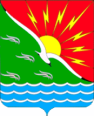 АДМИНИСТРАЦИЯМУНИЦИПАЛЬНОГО ОБРАЗОВАНИЯЭНЕРГЕТИКСКИЙ ПОССОВЕТ НОВООРСКОГО РАЙОНА ОРЕНБУРГСКОЙ ОБЛАСТИП О С Т А Н О В Л Е Н И Е09.06.2020                                       п. Энергетик                                        № 84 -ПО внесении изменений и дополнений в постановление администрации муниципального образования Энергетикский поссовет Новоорского района Оренбургской области  от 29.12.2018 года № 302-П Об утверждении муниципальной программы  «Энергосбережение и повышение энергетической эффективности муниципального образования Энергетикский поссовет на 2019 - 2023 годы»В соответствии с Бюджетным Кодексом Российской Федерации, Федеральным законом от 06.10.2003 №131-ФЗ «Об общих принципах организации местного самоуправления в Российской Федерации», Федеральным законом от 23.11.2009 №261-ФЗ «Об энергосбережении и о повышении энергетической эффективности и о внесении изменений в отдельные законодательные акты Российской Федерации», Постановлением администрации муниципального образования Энергетикский поссовет                 от 15.09.2014 № 150-П «Об утверждении Порядка разработки, реализации и оценки эффективности муниципальных программ муниципального образования Энергетикский поссовет Новоорского района Оренбургской области» (с внесенными изменениями   постановлениями администрации муниципального образования Энергетикский поссовет: от 05.10.2017 №157-П, от 20.02.2019 №17-П), руководствуясь Уставом муниципального образования Энергетикский поссовет Новоорского района Оренбургской области,П О С Т А Н О В Л Я Ю: Внести изменения и дополнения в постановление администрации муниципального образования Энергетикский поссовет Новоорского района Оренбургской области  от 29.12.2018 № 302-П Об утверждении муниципальной программы «Энергосбережение и повышение энергетической эффективности муниципального образования Энергетикский поссовет на 2019 - 2023 годы» (далее по тексту – Постановление), следующего содержания:Приложение к Постановлению изложить в новой редакции согласно Приложению.Настоящее Постановление вступает в силу после его подписания и подлежит обнародованию.Контроль за исполнением настоящего постановления оставляю за собой.Исполняющий полномочия главы муниципального образования                                                             Е.В. ЯкунинПриложение к Постановлению администрации муниципального образованияЭнергетикский поссоветНовоорского района Оренбургской областиот 09.06.2020 № 84 - ПМУНИЦИПАЛЬНАЯ ПРОГРАММА «Энергосбережение и повышение энергетической эффективности муниципального образования Энергетикский поссовет на 2019 – 2023 годы»п. Энергетик2018 годПАСПОРТ муниципальной программы 1. Характеристика (содержание) проблемыВ ситуации, когда энергоресурсы становятся рыночным фактором и формируют значительную часть затрат бюджета, возникает необходимость в энергосбережении и повышении энергетической эффективности зданий, помещений находящихся в муниципальной собственности. Программа направлена на построение функциональной системы управления в сфере энергосбережения, и решения проблем без учетного потребления энергии на объектах муниципального имущества. В собственности муниципального образования Энергетикский поссовет находится 24 объекта. Некоторые объекты оснащены приборами учета, которые необходимо содержать в надлежащем состоянии для точности учета потребляемой энергии, и избежания без учетного потребления энергии, а так же экономии. В соответствии со сроками эксплуатирования приборов учета требуется проводить поверку и по необходимости замену приборов учета. Реализация потенциала энергосбережения, в первую очередь, должна осуществляться за счет внедрения следующих мероприятий:- Монтаж, демонтаж и поверка приборов учета горячей и холодной воды (счетчиков горячей и холодной воды)  на объектах  муниципального имущества;- Монтаж, демонтаж и поверка приборов учета электроэнергии на объектах муниципального имущества.Реализация мероприятий данной муниципальной программы позволит последовательно решать вопросы повышения уровня энергосбережения и прекращения без учетного потребления энергии исходя из возможности местного бюджета. Проблемы энергосбережения необходимо решить программными методами, путем выполнения мероприятий указанных в приложении №1.2 к приложению.2. Правовое обоснование разработки ПрограммыПрограмма разработана в соответствии с Бюджетным Кодексом Российской Федерации, Федеральным законом от 06.10.2003 №131-ФЗ «Об общих принципах организации местного самоуправления в Российской Федерации», статьей 8 Федерального закона от 23.11.2009 №261-ФЗ «Об энергосбережении и о повышении энергетической эффективности и о внесении изменений в отдельные законодательные акты Российской Федерации», Постановлением администрации муниципального образования Энергетикский поссовет от 15.09.2014 №150-П «Об утверждении Порядка разработки, реализации и оценки эффективности муниципальных программ муниципального образования Энергетикский поссовет Новоорского района Оренбургской области» (с внесенными изменениями   постановлением администрации муниципального образования Энергетикский поссовет: от 05.10.2017  № 157-П, от 20.02.2019 №17-П).   3. Цели, задачи и целевые индикаторы ПрограммыЦелью настоящей Программы является рациональное использование энергетических ресурсов на объектах муниципальной собственности.Для достижения этой цели необходимо решить следующие задачи:- создание условий для прекращения без учетного потребления ресурсов и повышения эффективности использования энергии и воды на объектах муниципальной собственности.Основные целевые индикаторы муниципальной Программы отражены в Приложении № 1.1 к приложению.4. Перечень мероприятий ПрограммыДля решения задач Программы и достижения поставленной цели необходимо реализовать комплекс взаимосвязанных мероприятий, приведенных в Приложении №1.2 к приложению.5. Обоснование ресурсного обеспечения ПрограммыФинансирование затрат на реализацию мероприятий Программы осуществляется в строгом соответствии с положениями Бюджетного кодекса Российской Федерации, действующего федерального законодательства, законодательства Оренбургской области и нормативно-правовых актов муниципального образования Энергетикский поссовет Новоорского района Оренбургской области.Объем финансирования на 2019 – 2023 годы составит  – 54 050,00 рублей, из них:2019 год – 36 000,00 рублей - местный бюджет;2020 год – 10 550,00 рублей - местный бюджет; 2021 год – 4 500,00 рублей - местный бюджет;2022 год – 1 500,00 рублей - местный бюджет;2023 год – 1 500,00 рублей - местный бюджет.Привлечение внебюджетных средств осуществляется по согласованию с предприятиями не муниципальной формы собственности на договорной основе в соответствии с действующим законодательством.6. Механизм реализации ПрограммыНепосредственный контроль за реализацией Программы осуществляет специалист 1 категории (по общим вопросам) муниципального образования Энергетикский поссовет Новоорского района Оренбургской области.Ответственный исполнитель Программы:- в срок не позднее 1 марта года, следующего за отчетным финансовым годом, представляет специалисту 1 категории (бухгалтер-экономист) годовой отчет об использовании бюджетных ассигнований, выделенных на реализацию программы и отчет о достижении основных индикаторов программы, по формам, установленным муниципальным правовым актом администрации муниципального образования Энергетикский поссовет, а также информацию и необходимые пояснения для проведения оценки эффективности реализации Программы;- несет ответственность за достижение показателей Программы.Реализация мероприятий Программы осуществляется на основании договоров (контрактов) и соглашений, заключенных по итогам предусмотренных действующим федеральным законодательством процедур размещения заказов на поставки товаров, выполнение работ и оказание услуг для муниципальных нужд.Финансовый контроль за целевым использованием бюджетных средств возлагается на бухгалтерию администрации муниципального образования Энергетикский поссовет Новоорского района Оренбургской области.7. Прогноз ожидаемых результатови оценка эффективности ПрограммыРеализация мероприятий Программы в 2019 - 2023 годах позволит:- создать условия для прекращения без учетного потребления ресурсов на объектах муниципальной собственности.Оценка эффективности Программы производится на основе сопоставления полученных результатов с затраченными в ходе их реализации ресурсами.Приложение №1.1 к приложениюк постановлению Администрации муниципального  образования Энергетикский поссовет Новоорского района Оренбургской областиот 09.06.2020 № 84 -ПОсновные целевые индикаторы муниципальной ПрограммыИсполняющий полномочия главы муниципального образования                                                                                                                                            Е.В. ЯкунинПриложение №1.2 к приложениюк постановлению Администрации муниципального  образования Энергетикский поссовет Новоорского района Оренбургской областиот 09.06.2020 № 84 - ППеречень и характеристика основных мероприятий муниципальной Программы--------------------------------<*> МБ - местный бюджет<**> ИС - иные средства. Исполняющий полномочия главы муниципального образования                                                                                                                                            Е.В. ЯкунинНаименование программыМуниципальная программа «Энергосбережение и повышение энергетической эффективности муниципального образования Энергетикский поссовет на 2019-2023 годы»                             (далее - Программа)Основание для разработки программыБюджетный Кодекс Российской Федерации; Федеральный закон от 06.10.2003 №131-ФЗ «Об общих принципах организации местного самоуправления в Российской Федерации»; Федеральный закон от 23.11.2009 №261-ФЗ                                  «Об энергосбережении и о повышении энергетической эффективности и о внесении изменений в отдельные законодательные акты Российской Федерации»; Постановление администрации муниципального образования Энергетикский поссовет от 15.09.2014 №150-П «Об утверждении Порядка разработки, реализации и оценки эффективности муниципальных программ муниципального образования Энергетикский поссовет Новоорского района Оренбургской области» (с внесенными изменениями   постановлением администрации муниципального образования Энергетикский поссовет: от 05.10.2017 № 157-П, от 20.02.2019 №17-П);   Устав муниципального образования Энергетикский поссовет Новоорского района Оренбургской областиЗаказчик - координатор программыАдминистрация муниципального образования Энергетикский поссовет Новоорского района Оренбургской областиОтветственный исполнитель программыАдминистрация муниципального образования Энергетикский поссовет Новоорского района Оренбургской областиУчастники ПрограммыАдминистрация муниципального образования Энергетикский поссовет Новоорского района Оренбургской области, организации коммунального комплекса и иные подрядные организации на основании заключенных контрактов, договоровУправляющие компании (далее УК) (по согласованию)Цель и задачи ПрограммыЦель:Рациональное использование энергетических ресурсов на объектах муниципальной собственностиЗадачи:Создание условий для прекращения без учетного потребления ресурсов и повышения эффективности использования энергии и воды на объектах муниципальной собственности.Основные целевые индикаторы ПрограммыОсновные целевые индикаторы Программы приведены в приложении №1.1 к приложениюСроки (этапы) реализации Программы2019 - 2023 годыФинансовое обеспечение мероприятий Программы с разбивкой по годам и по подпрограммамОбъем финансирования на 2019 – 2023 годы составит                        –  54 050,00 рублей из них:2019 год – 36 000,00 рублей - местный бюджет;2020 год – 10 550,00 рублей - местный бюджет; 2021 год – 4 500,00 рублей - местный бюджет;2022 год – 1 500,00 рублей - местный бюджет;2023 год – 1 500,00 рублей - местный бюджет.В ходе реализации Программы отдельные мероприятия, объемы и источники финансирования могут подлежать ежегодной корректировке на основе анализа полученных результатов и реальных возможностей местного бюджетаОжидаемый результат реализации ПрограммыРеализация мероприятий Программы в 2019 - 2023 годах позволит:- создать условия для прекращения без учетного потребления ресурсов на объектах муниципального имуществаОценка эффективности Программы производится на основе сопоставления полученных результатов с затраченными в ходе их реализации ресурсамиN п/пМероприятиеНаименование целевого индикатораЕдиница измеренияИсходные показатели базового годаПланируемые показатели эффективности реализации ПрограммыПланируемые показатели эффективности реализации ПрограммыПланируемые показатели эффективности реализации ПрограммыПланируемые показатели эффективности реализации ПрограммыПланируемые показатели эффективности реализации ПрограммыN п/пМероприятиеНаименование целевого индикатораЕдиница измеренияИсходные показатели базового года20192020202120222023 Мероприятия по повышению энергосбережения и энергетической эффективности Мероприятия по повышению энергосбережения и энергетической эффективности Мероприятия по повышению энергосбережения и энергетической эффективности Мероприятия по повышению энергосбережения и энергетической эффективности Мероприятия по повышению энергосбережения и энергетической эффективности Мероприятия по повышению энергосбережения и энергетической эффективности Мероприятия по повышению энергосбережения и энергетической эффективности Мероприятия по повышению энергосбережения и энергетической эффективности Мероприятия по повышению энергосбережения и энергетической эффективности Мероприятия по повышению энергосбережения и энергетической эффективности1.Закупка, монтаж, демонтаж и поверка приборов учета горячей, холодной воды и теплоснабжения (счетчиков горячей, холодной воды и отопления)  на объектах  муниципального имущества (встроенное помещение в доме №3, дом №42, дом №75, здание автостанции №103, здание общественного туалета №87а,  здание кинотеатра «Спутник» №32, мастерские и контора здания №93, здание общежития дом №2)Количество  мероприятий по замене или поверке прибора учеташт.-221112.Закупка, монтаж, демонтаж и поверка приборов учета электроэнергии и трансформаторов тока на объектах муниципального имущества (хоккейный корт, здание общежития №2)Количество  мероприятий по замене или поверке прибора учеташт.--4---N п/пМероприятияКоды бюджетной классификацииОбъем финансирования (руб.)Объем финансирования (руб.)Объем финансирования (руб.)Объем финансирования (руб.)Объем финансирования (руб.)Объем финансирования (руб.)Объем финансирования (руб.)Объем финансирования (руб.)Объем финансирования (руб.)Объем финансирования (руб.)Объем финансирования (руб.)Объем финансирования (руб.)ИсполнителиОжидаемый результатN п/пМероприятияКоды бюджетной классификацииВсего за 2019 - 2023 годыВсего за 2019 - 2023 годыВ том числе по годамВ том числе по годамВ том числе по годамВ том числе по годамВ том числе по годамВ том числе по годамВ том числе по годамВ том числе по годамВ том числе по годамВ том числе по годамИсполнителиОжидаемый результатN п/пМероприятияКоды бюджетной классификацииВсего за 2019 - 2023 годыВсего за 2019 - 2023 годы2019 год2019 год2020 год2020 год2021 год2021 год2022 год2022 год2023 год2023 годИсполнителиОжидаемый результатN п/пМероприятияКоды бюджетной классификацииМБИСМБИСМБИСМБИСМБИСМБИСИсполнителиОжидаемый результат1234567891011121314151617 Мероприятия по повышению энергосбережения и энергетической эффективности Мероприятия по повышению энергосбережения и энергетической эффективности Мероприятия по повышению энергосбережения и энергетической эффективности Мероприятия по повышению энергосбережения и энергетической эффективности Мероприятия по повышению энергосбережения и энергетической эффективности Мероприятия по повышению энергосбережения и энергетической эффективности Мероприятия по повышению энергосбережения и энергетической эффективности Мероприятия по повышению энергосбережения и энергетической эффективности Мероприятия по повышению энергосбережения и энергетической эффективности Мероприятия по повышению энергосбережения и энергетической эффективности Мероприятия по повышению энергосбережения и энергетической эффективности Мероприятия по повышению энергосбережения и энергетической эффективности Мероприятия по повышению энергосбережения и энергетической эффективности Мероприятия по повышению энергосбережения и энергетической эффективности Мероприятия по повышению энергосбережения и энергетической эффективности Мероприятия по повышению энергосбережения и энергетической эффективности Мероприятия по повышению энергосбережения и энергетической эффективности1.Закупка, монтаж, демонтаж и поверка приборов учета горячей, холодной воды и теплоснабжения (счетчиков горячей, холодной воды и отопления)  на объектах  муниципального имущества (встроенное помещение в доме №3, дом №42, дом №75, здание автостанции №103, здание общественного туалета №87а,  здание кинотеатра «Спутник» №32, мастерские и контора здания №93, здание общежития дом №2)112 0113 16001 00010 24047 000,00-33 000,00-6500,00-4 500,00-1 500,00-1 500,00-Администрация муниципального образования Энергетикский поссоветСоздание условий для прекращения без учетного потребления ресурсов в муниципальном жилом фонде2.Закупка, монтаж, демонтаж и поверка приборов учета электроэнергии и трансформаторов тока на объектах муниципального имущества (хоккейный корт, здание общежития №2)112 0113 16001 00010 2407 050,00-3 000,00-4 050,00-------Администрация муниципального образования Энергетикский поссоветСоздание условий для прекращения без учетного потребления ресурсов в муниципальном жилом фонде54 050,0036 000,0010 550,004500,001500,001500,00